
 МУНИЦИПАЛЬНОЕ ОБРАЗОВАНИЕ ГОРОД УРАЙ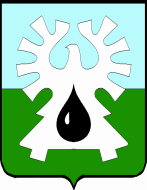 Ханты-Мансийский автономный округ - ЮграМУНИЦИПАЛЬНОЕ КАЗЕННОЕ УЧРЕЖДЕНИЕ«УПРАВЛЕНИЕ ГРАДОСТРОИТЕЛЬСТВА, ЗЕМЛЕПОЛЬЗОВАНИЯ И ПРИРОДОПОЛЬЗОВАНИЯ ГОРОДА УРАЙ»628285, микрорайон 2, дом 59,  г.Урай,                                      тел. (34676)2-84-22,2-84-21,факс 2-84-20Ханты- Мансийский автономный округ-Югра,                                                E-mail: uga@urban.uray.ruТюменская область                                                                                                       ИНН/КПП 8606015271/860601001ОГРН 1128606001248Пояснительная записка к проекту решения «О признании утратившими силу решений Думы города Урай»Проект решения Думы города Урай «О признании утратившими силу решений Думы города Урай» подготовлен в связи с принятием решения Думы города Урай от 27 сентября 2012 года № 90 "О ликвидации Управления градостроительства, землепользования и природопользования администрации города Урай", в соответствии с Федеральным законом от 06.10.2003 N 131-ФЗ "Об общих принципах организации местного самоуправления в Российской Федерации".Настоящим проектом предлагается признать утратившими силу решения Думы города Урай от 26.10.2009 N 96, от 23.09.2010 N 71, от 20.12.2010 N 109, от 30.06.2011 N 52, от 28.06.2012 N 61.Директор								                     А.А.ПарфентьеваПономарева К.А.(34676) 30305